Lathund för nyttjande av digitala samarbetsverktyg och lagringsytor inom ramen för Umeå universitets verksamhetDenna lathund är en del av ledningssystemet för informationssäkerhet vid Umeå universitet.SyfteLathunden ska underlätta för användaren att välja rätt samarbetsverktyg eller lagringsyta för sin digitala information, beroende på informationstyp. När det gäller lagring av personuppgifter finns begreppet definierat på sidan FAQ Vad är personuppgifter? Vad menas med att det finns olika typer av personuppgifter? Avseende sekretessbelagd information finns på sidan offentlighet och sekretess mer information om hur Umeå universitet som myndighet tillämpar reglerna om sekretess. När det gäller hur e-post vid Umeå universitet ska användas hänvisas till FAQ om Personuppgifter och e-post.Bevarande och gallringIngen information ska arkiveras eller bevaras långsiktigt på redovisade ytor. Handlingar som ska arkiveras hanteras i de verksamhetssystem och processer dit den hör och arkiveras enligt gällande dokumenthanteringsplaner. Användning Lathunden visar på vilka generella möjligheter till lagring som finns för olika typer av information.  På sidan om programvaror och licenser framgår vilka samarbetsverktyg och digitala lagringsytor som universitetet har legal rätt (licens för) att använda för universitetets verksamhet. Det är inte tillåtet att använda andra digitala samarbetsverktyg och lagringsytor i universitetets verksamhet utan att såväl licens-, säkerhets- och andra relevanta faktorer säkerställts. I universitetets verksamhet får man bara använda de tjänster som universitetet rekommenderat. Det här innebär att egna aktiverade tjänster inte får användas som exempelvis: Dropbox, Googles molntjänster (t.ex. Drive, Apps) och iCloud.Eventuella frågor skickas till: servicedesk@umu.seVid val av samarbetsverktyg eller lagringsyta kan nedanstående lathund vara till hjälp för att välja rätt samarbetsverktyg eller lagringsyta för aktuell information.Klassningsvärdena i tabellen ovan visar hur Umeå universitet bedömer skyddsnivån för de olika informationstyperna. Kontakta Dan.Harnesk@umu.se för ytterligare information om informationsklassning.  I tabellen nedan finns exempel på hanteringsregler för information i de olika klassningsnivåerna. Hanteringsreglerna fokuserar i detta dokument endast på lagring och delning av information. I tabellen finns även grundläggande it-säkerhetsåtgärder och organisatoriska säkerhetsåtgärder kopplade till respektive klassningsnivå. ** Med mindre mängd avses rekommendationen att bara lagra det som du absolut behöver i ditt dagliga arbete. *** LOK = Lokalförsörjningsenheten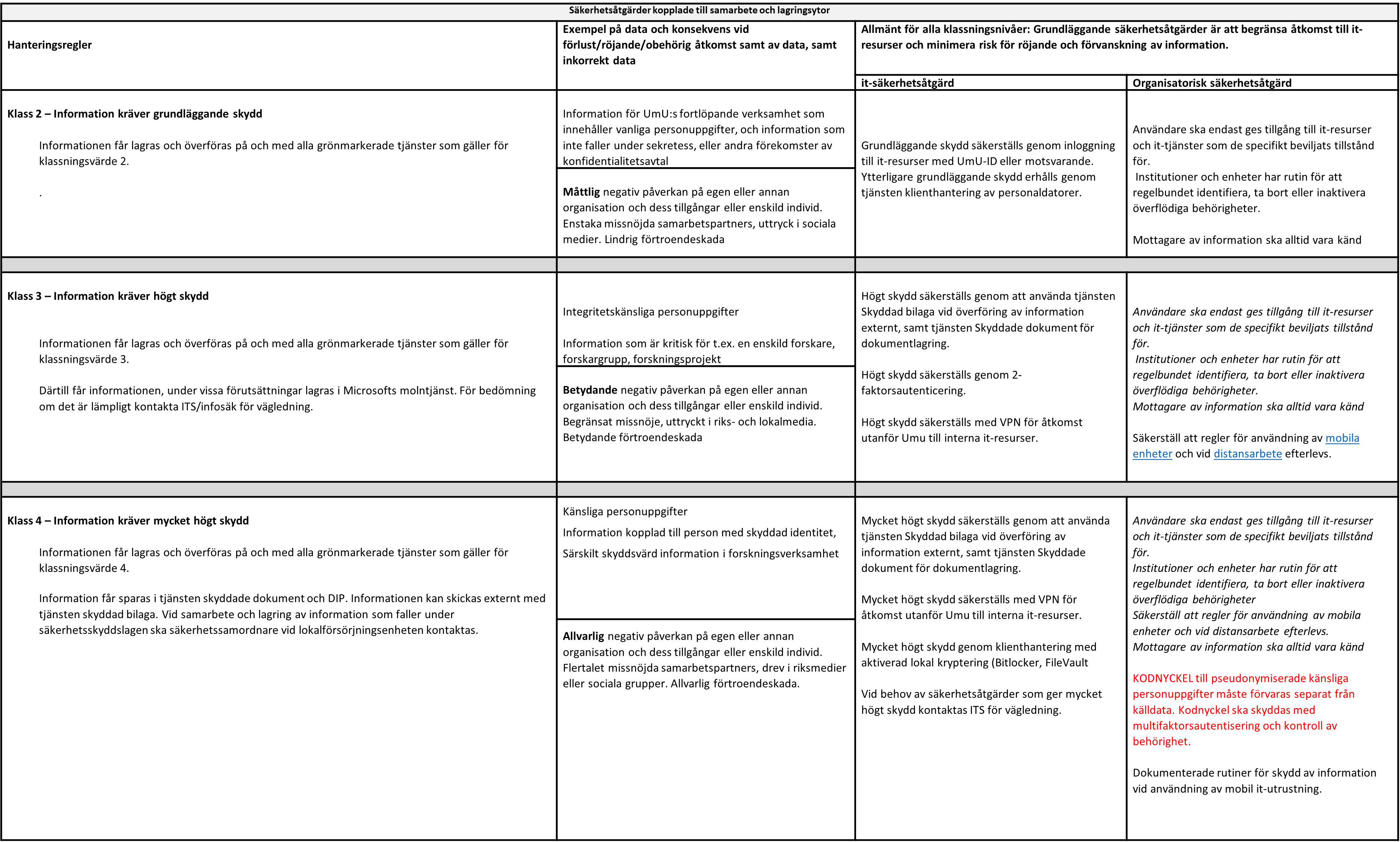     Typ av  information                         TjänstText utan personuppgifter, sekretess eller säkerhetsskydd. Även information med vanliga personuppgifter Information med integritetskänsliga personuppgifterInformation med känsliga personuppgifterInformation som kan vara sekretessbelagdInformation som omfattas av säkerhetsskyddslagenAnnan särskilt skyddsvärd informationMin datorJAArbetsmaterial, mindre mängder **Arbetsmaterial, mindre mängder **Arbetsmaterial, mindre mängder **NEJArbetsmaterial, mindre mängder **Skyddade Dokument (tidigare Trygg Filyta)JAJAJAJANEJJADIP (Data Insamlings Plattform)JA JAJAJANEJJARedCap (eCRF-system)JAJAJAJANEJNEJLärplattformar (ej  alternativ för lagring,  LMS (Learning Management System) bör endast användas inom utbildningsrelaterad verksamhet)JANEJNEJNEJNEJNEJOnedrive, Teams i universitetets O365JAJANEJNEJNEJNEJUmU-play (är en videotjänst)JANEJNEJNEJNEJNEJKlassningsvärde2344Kontakta LOK***4